Prot.n.10/2022								Avellino  26 Gennaio 2022								Ai Sigg. Titolari di Farmacia								della Provincia di Avellino										L O R O       S E D I 				   			e.p.c.	Spett.le Credifarma								Via Dei Caudini n. 2								00185 RomaOggetto: Comunicazioni.Caro Collega, Ti comunico che è  stato disposto il   pagamento  relativo alla  Distinta Contabile Riepilogativa AIR:Novembre 2021  mandati dal n° 835 al n° 984.Cordiali saluti.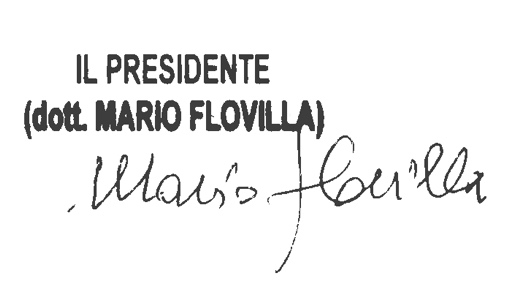 